PARLAMENT ČESKÉ REPUBLIKY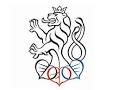 POSLANECKÁ SNĚMOVNAVIII. volební obdobíPozměňovací návrh Poslankyně Evy Fialovéke sněmovnímu tisku č. 677/0návrh zákona o výrobcích s ukončenou životností  Návrh zákona o výrobcích s ukončenou životností, sněmovní tisk 677, se mění takto:V § 69 odst. 2 písmena b) a c) znějí: „b) provádět demontáž, soustřeďovat, skladovat, zpracovávat a jinak nakládat s veškerými odpadními elektrozařízeními v souladu s technickými požadavky a vybranými technickými normami Úřadu pro technickou normalizaci, metrologii a státní zkušebnictví,  c) zajistit ověření plnění povinnosti dle § 69 odst. 2 písm. b) odborně způsobilou třetí osobou, která je držitelem akreditace vydané Českým institutem pro akreditaci podle technických norem stanovených vyhláškou ministerstva a na vyzvání předložit ministerstvu písemnou zprávu o tomto ověření, která nebude starší dvou let,“. V § 69 odst. 5 písm. a) se za slovo „demontáž“ vkládají slova „, soustřeďování, skladování“ a za slovo „elektrozařízení“ se vkládají slova „a seznam vybraných technických norem“.V § 69 odst. 5 se písmeno b) zrušuje.Dosavadní písmena c) a d) se označují jako písmena b) a c).Odůvodnění pozměňovacího návrhuVěcné zdůvodnění nutnosti pro zavedení ověření postupů zpracování nezávislou osobou Provádění demontáže, soustřeďování, skladování a zpracování odpadních elektrozařízení v souladu s technickými požadavky, které stanoví ministerstvo vyhláškou a aktuálními technickými normami Úřadu pro technickou normalizaci, metrologii a státní zkušebnictví je nezbytné pro zajištění dostatečné úrovně kvality zpracování odpadních elektrozařízení.V současné době však neprobíhá dostatečná kontrola plnění zákonem požadovaných postupů zpracování a důsledný výkon takové kontroly není v rámci výkonu dozoru ministerstva možný z důvodu omezených personálních kapacit. Pozměňovací návrh tedy zavádí povinné ověření souladu s postupem stanoveným technickými normami pro všechny zpracovatele, kdy dohled nad řádným nakládáním s odpadním elektrozařízením budou zajišťovat akreditovaní nezávislí auditoři. Ministerstvo pak v rámci kontroly pouze ověří, zda má zpracovatel aktuálně platné ověření vydané k tomu oprávněným auditorem.   Povinnosti tohoto ověření by měl podléhat celý systém zpracování a využití odpadních elektrozařízení. Pokud nebude stanovena tato podmínka, bude v praxi nevymahatelné a nekontrolovatelné naplnění nejen sběrných cílů, ale též zpracovatelských kvót.Bez zavedení povinného ověření není navíc objektivně žádný z kontrolních orgánů schopen plnit kontrolní povinnosti v takové specifické oblasti, jako je zpracování elektroodpadů, když ty tvoří pouze zlomek z celkové produkce odpadů. Komparace s jinými právními úpravami Zpracovatelské standardy jsou vyžadovány zákonem o odpadech a/nebo navazujícími zvláštními předpisy v mnoha vyspělých evropských zemích, zejména pak v Belgii, Rakousku, Francii, Nizozemí, Irsku, Slovinsku a Litvě. V těchto zemích se zavedení standardů a jejich ověřování v praxi osvědčilo a přispělo ke zkvalitnění a celkovému zlepšení systému zpětného odběru, zpracování a využití elektroodpadu. Pozměňovací návrh tedy vychází z výše uvedených právních úprav.    Navrhovaná úprava pozměňovacího návrhu je pak velmi obdobná právní úpravě Rakouska, kdy si zpracovatelé každoročně nechávají vypracovat zprávu o řádném plnění povinností v souladu s technickými požadavky, která se pak předkládá kontrolnímu orgánu. Pozměňovací návrh pak směřuje na vydávání konkrétního ověření souladu se stanoveným postupem s omezenou dobou platnosti, který budou provozovatelé v rámci své činnosti překládat ke kontrole. Platné znění s vyznačením změn§ 69Povinnosti zpracovatele odpadních elektrozařízení(1) Zpracovávat odpadní elektrozařízení je oprávněn pouze zpracovatel odpadních elektrozařízení. Slouží-li zařízení ke zpracování odpadních elektrozařízení výhradně k přípravě k opětovnému použití odpadních elektrozařízení, nevztahují se na zpracovatele odpadních elektrozařízení povinnosti podle § 18 a § 95 odst. 4 zákona o odpadech. (2) Zpracovatel odpadních elektrozařízení je kromě povinností stanovených zákonem o odpadech povinen a) přednostně vyjmout z odpadního elektrozařízení všechny látky a součásti stanovené vyhláškou ministerstva, b) postupovat při demontáži odpadního elektrozařízení v souladu s technickými požadavky provádět demontáž, soustřeďovat, skladovat, zpracovávat a jinak nakládat s veškerými odpadními elektrozařízeními v souladu s technickými požadavky a vybranými technickými normami Úřadu pro technickou normalizaci, metrologii a státní zkušebnictví, c) soustřeďovat, skladovat a zpracovávat odpadní elektrozařízení v souladu s technickými požadavky zajistit ověření plnění povinnosti dle § 69 odst. 2 písm. b) odborně způsobilou třetí osobou, která je držitelem akreditace vydané Českým institutem pro akreditaci podle technických norem stanovených vyhláškou ministerstva a na vyzvání předložit ministerstvu písemnou zprávu o tomto ověření, která nebude starší dvou let, d) vést průběžnou evidenci o odpadech a způsobech nakládání s nimi a zasílat příslušnému správnímu úřadu hlášení o druzích a množství odpadů a o způsobech nakládání s nimi, pokud jde o převzatá odpadní elektrozařízení a o jiné odpady, za podmínek stanovených zákonem o odpadech, a e) zajistit využití zpětně odebraných odpadních elektrozařízení minimálně v rozsahu stanoveném v příloze č. 3 k tomuto zákonu. (3) Povolení provozu zařízení ke zpracování odpadních elektrozařízení musí obsahovat a) podmínky nezbytné ke splnění požadavků podle odstavce 2 písm. a) až c) a b) požadavek použití nejlepších dostupných technik12) v případě využití odpadního elektrozařízení. (4) Ustanoveními tohoto zákona nejsou dotčeny povinnosti zpracovatele odpadních elektrozařízení stanovené jinými právními předpisy pro zacházení s látkami, které poškozují ozonovou vrstvu, a s fluorovanými skleníkovými plyny15) . (5) Ministerstvo stanoví vyhláškou a) technické požadavky na demontáž, soustřeďování, skladování a zpracování odpadních elektrozařízení a seznam vybraných technických norem podle odstavce 2 písm. b), b) technické požadavky na soustřeďování, skladování a zpracování odpadních elektrozařízení podle odstavce 2 písm. c), c)b) rozsah vedení průběžné evidence a hlášení podle odstavce 2 písm. d) a d)c) obsah provozního řádu zařízení ke zpracování odpadních elektrozařízení.-------------------------------------------------------------------2) 	Zákon č. 76/2002 Sb., o integrované prevenci a omezování znečištění, o integrovaném registru znečišťování a o změně některých zákonů (zákon o integrované prevenci), ve znění pozdějších předpisů.15) 	Zákon č. 73/2012 Sb., ve znění pozdějších předpisů. Nařízení Evropského parlamentu a Rady (ES) č. 1005/2009, v platném znění. Nařízení Evropského parlamentu a Rady č. 517/2014/EU